Сетка – расписаниеОрганизованной образовательной деятельности (ООД)В младшей – средней группеДошкольной группы «Чебурашка»При МКОУ «Красноярская СШ»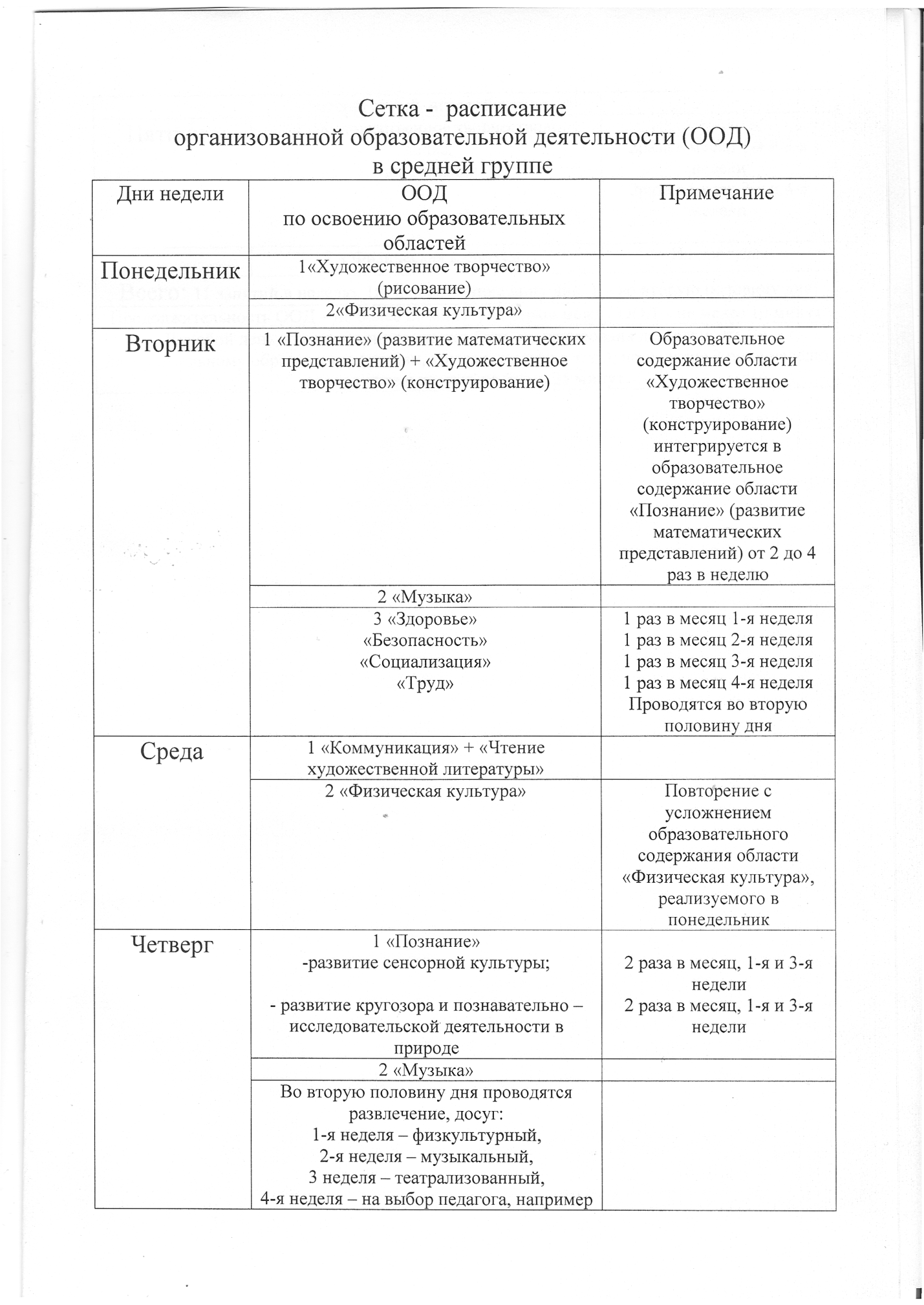 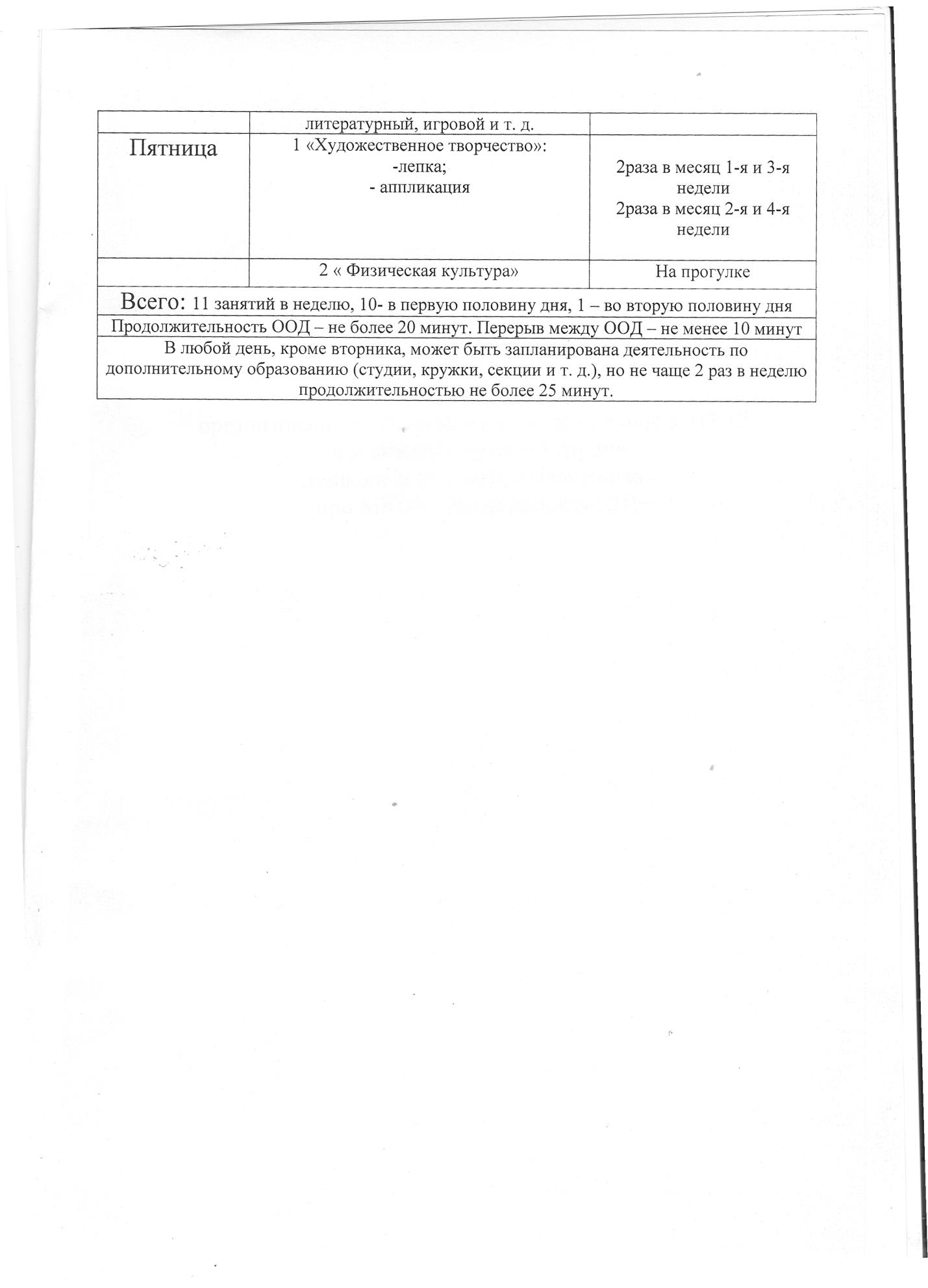 